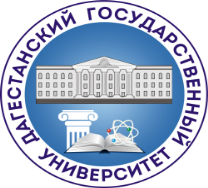 МИНИСТЕРСТВО НАУКИ И ВЫСШЕГО ОБРАЗОВАНИЯ РОССИЙСКОЙ ФЕДЕРАЦИИФедеральное государственное бюджетное образовательное учреждение высшего образования «Дагестанский государственный университет»Юридический институтКафедра гражданского процессаМЕТОДИЧЕСКИЕ РЕКОМЕНДАЦИИ ПО ВЫПОЛНЕНИЮ, ОФОРМЛЕНИЮ И ЗАЩИТЕ ВЫПУСКНОЙ КВАЛИФИКАЦИОННОЙ РАБОТЫДЛЯ СТУДЕНТОВ БАКАЛАВРОВМахачкала 2022г. Методические рекомендации по написанию, оформлению и защите выпускной квалификационной работы (далее – ВКР) разработаны для студентов освоивших основную образовательную программу по специальности «Юриспруденция» гражданско-правовой специализации. Целью Методических рекомендаций является оказание помощи студентам по выполнению и подготовке ВКР к защите. Рекомендации определяют порядок выбора темы исследования, назначение научного руководителя, требования по подготовке, написанию, рецензированию и защите выпускных квалификационных работ. Излагаются общие требования к оформлению ВКР, а также правила оформления списка использованной литературы.Утверждены на заседании кафедры гражданского процесса от «____»__________________20__г.  Протокол №Составитель: доцент кафедрыгражданского процесса, к.ю.н.				    Гаджиалиева Н.Ш.Общие положения1.1. Выпускная квалификационная работа является законченным самостоятельным научным исследованием, подготовкой и защитой которого студент заканчивает свое обучение в высшем учебном заведении. Выпускная квалификационная работа является одним из основных и сложных видов итоговой государственной аттестации выпускников высших учебных заведений в Российской Федерации, ее написание и защита обязательны для выпускников всех форм обучения (очной, заочной).1.2 Защита выпускной квалификационной работы является одной из форм итоговой аттестации выпускника, которая наравне с государственными экзаменами показывает уровень теоретической подготовки выпускника, его умение применять полученные знания на практике, формулировать свою позицию по спорным проблемам, отстаивать ее, вносить предложения по совершенствованию законодательства.  1.3 Защита квалификационной работы студентом-выпускником является завершающим этапом его обучения. К защите выпускной квалификационной работы допускаются студенты, успешно завершившие в полном объеме освоение основной образовательной программы по направлениям подготовки (специальности) высшего профессионального образования, разработанной университетом в соответствии с требованиями ФГОС и ГОС высшего образования.  1.4 При планировании учебного процесса на подготовку выпускной квалификационной работы должно предусматриваться определенное время, продолжительность которого регламентируется ФГОС и ГОС по соответствующему направлению (специальности). 1.5 Целью выпускной квалификационной работы является закрепление, систематизация и расширение теоретических и практических знаний в профессиональной сфере, развитие навыков самостоятельной работы и применение методов исследования; выявление подготовленности студента-выпускника для самостоятельной работы в профессиональной области исследования. 1.6 Основные задачи выпускной квалификационной работы:Для выпускника: - показать знания, умения и навыки по выбору и постановке социально и научно значимой проблемы ВКР, по научному и практическому поиску, отбору, анализу и обобщению исследуемого материала; - проявить способность логически, профессионально и грамматически правильно излагать результаты своего исследования; - проявить культуру мышления, кругозор, широту и глубину научных обобщений, видение научных и практических проблем и путей их разрешения, способность применять полученные в университете знания и умения в различных сферах профессиональной деятельности. Для университета: - проверить и оценить готовность и способность студента-выпускника проводить самостоятельные научно-практические исследования по заданной теме; - проверить и оценить умения и навыки выпускника логически обоснованно, научно и практически аргументировано, грамотно отстаивать и защищать интересы человека, общества, своей организации в любой конкретной служебной или жизненной ситуации.2. ВЫБОР ТЕМЫ ВЫПУСКНОЙ КВАЛИФИКАЦИОННОЙ РАБОТЫ2.1. ВКР выполняется на тему, которая соответствует области, объектам и видам профессиональной деятельности по специальности. Объект, предмет и содержание ВКР должны соответствовать специальности и специализации, получаемой выпускником.2.2. Тематика выпускных квалификационных работ определяется выпускающей кафедрой согласно специализации и места практики, которая ежегодно обновляется и утверждается кафедрой в  начале учебного года. При утверждении тематики кафедра использует тот банк заявок, которые она получает от предприятий-заказчиков (Верховного суда РД, Арбитражного суда РД, Прокуратуры РД, Министерства юстиции РД и др.). Выбор темы, заказанной для исполнения, делает дипломную работу реальной, способствует укреплению связи образования и науки с практическими потребностями судов, правоохранительных и других государственных и общественных органов. Перечень тем ВКР доводится до сведения обучающихся не позднее чем за 6 месяцев до даты начала государственной итоговой аттестации 2.3. Студент самостоятельно с учетом консультации с научным руководителем выбирает тему ВКР из имеющегося примерного перечня тем по интересующей его проблематике. 2.4. Выбрав тему ВКР, студент подает заявление по установленной форме на имя заведующего кафедрой (приложение 1). В заявлении студент может изложить и свою просьбу относительно назначения научного руководителя. Желательно предварительное согласование темы с предполагаемым научным руководителем до подачи официального заявления на кафедру. После рассмотрения заявления на заседании кафедры выбранная студентом тема ВКР утверждается приказом ректора. Конфликты интересов студентов при выборе тем разрешает заведующий выпускающей кафедры. Изменение темы ВКР после ее утверждения приказом ректора не допускается. 2.5. По письменному заявлению обучающегося, выполняющего выпускную квалификационную работу  организация может в установленном ею порядке предоставить обучающемуся  возможность подготовки и защиты выпускной квалификационной работы по теме, предложенной обучающимся (обучающимися), в случае обоснованности целесообразности ее разработки для практического применения в соответствующей области профессиональной деятельности или на конкретном объекте профессиональной деятельности. В том случае, когда эта тема соответствует требованиям, предъявляемым к дипломным работам, она может быть утверждена кафедрой.2.6. При выборе темы дипломной работы необходимо четко представлять, какая местная практика будет анализироваться в работе, какие социологические исследования будут проведены. Дипломная работа не может быть нацелена лишь на изучение научной литературы и законодательства. Каждый студент должен самостоятельно найти необходимую практику и проанализировать ее.3. ПОДГОТОВКА ВЫПУСКНОЙ КВАЛИФИКАЦИОННОЙ РАБОТЫ.3.1. Выбрав тему ВКР студент должен: - всесторонне изучить выбранную правовую проблему, ее теоретическую и практическую значимость; - подобрать и проанализировать нормативные правовые акты и научную литературу по теме; - собрать и обобщить материалы судебной практики. Можно использовать конкретный практический материал по месту работы (прохождения практики) студента в рамках своей специализации; - обосновать собственное видение по рассматриваемой проблеме, определить свое отношение к существующим научным позициям, концепциям, юридической практике; - выработать свои предложения и рекомендации по совершенствованию исследуемой проблематики. 3.2. Выбрав тему работы, студент должен подобрать необходимые для ее выполнения теоретические материалы и конкретные практические данные. До встречи с научным руководителем студент должен ознакомиться хотя бы с частью источников (законодательство, литература), составить примерный план работы и перечень основных вопросов, примерный список литературы. Составление примерного плана и списка литературы - прямая обязанность студента.3.3. При изучении литературы и законодательства студенту следует обратить внимание на изменения и дополнения, внесённые в нормативные акты с момента издания соответствующего источника ко времени окончания работы над ВКР. Последние изменения в законодательстве легче проследить, используя справочные правовые системы «Консультант Плюс» и «Гарант». При написании ВКР можно использовать зарубежное законодательство, а также утратившие силу нормы отечественного права. Это позволит сопоставить действие однородных институтов и нормы в разные периоды истории нашего государства, а также в различных странах.3.4.  В ходе выполнения работы студент имеет возможность предварительной  самостоятельной проверки отдельных частей работы на портале «Антиплагиат» (antiplagiat.ru).  В установленные для сдачи сроки квалификационных работ, обучающиеся представляют на выпускающую кафедру выпускную квалификационную работу (ВКР) одновременно в бумажной и электронной версиях. Под бумажной версией ВКР понимается документ, выполненный с соблюдением требований, предъявляемых действующим законодательством РФ и локальными актами ДГУ к выпускным работам для целей итоговой государственной аттестации, и написанный собственноручно, либо распечатанный на бумажном носителе с помощью автоматически печатающих средств. Под электронной версией ВКР понимается электронный документ, выполненный с соблюдением требований, предъявляемых действующим законодательством РФ и локальными актами ДГУ к выпускным работам для целей итоговой государственной аттестации, и записанный на машиночитаемые носители информации (диск, переносной накопитель информации). Электронные версии ВКР для проверки на наличие заимствований (плагиата) представляются в виде текстовых файлов в формате DOC, DOCX, RTF, ODT. Файлы объемом более 20 Мб должны быть заархивированы. Согласно рекомендациям разработчиков системы «Антиплагиат. ВУЗ», выпускники должны подготовить электронные версии ВКР к проверке, а именно, изъять из файлов следующие элементы: титульный лист, список литературы, приложения, графики, диаграммы, таблицы, схемы, рисунки, карты. Не допускается прием только бумажной или только электронной версии. Прием ВКР от выпускников осуществляется работниками выпускающих кафедр, которые определяются заведующими кафедрами по согласованию с деканами факультетов. Прием ВКР осуществляется при условии предъявления сдающим лицом (выпускником) документа, удостоверяющего личность (паспорт) или студенческого билета ДГУ. В момент приема ВКР работники выпускающей кафедры присваивают ВКР индивидуальный учетный номер, который заносится в журнал учета ВКР. Факт сдачи приема ВКР для проверки регистрируется работниками выпускающей кафедры путем занесения соответствующей записи в журнал учета ВКР и сообщается для сведения выпускнику. Работники выпускающей кафедры обязаны передавать бумажные и электронные версии ВКР заведующему кафедрой в тот же рабочий день, в который был осуществлен прием ВКР. Заведующие кафедрами несут ответственность за необеспечение либо ненадлежащее обеспечение приема ВКР от выпускников для последующей их проверки на наличие заимствований (плагиат).  Заведующие выпускающими кафедрами или уполномоченные ими лица из числа профессорско-преподавательского состава кафедры осуществляют проверку на полное соответствие бумажных и электронных версий ВКР выпускников, полученных от работников выпускающих кафедр. Срок для проверки: в течение рабочего дня, в котором были получены ВКР от работников выпускающих кафедр. В случае обнаружения несоответствия между бумажной и электронной версиями ВКР заведующий выпускающей кафедрой обязан возвратить такие ВКР руководителям ВКР для решения вопроса о надлежащей версии ВКР с их авторами (выпускниками). Заведующие выпускающими кафедрами или уполномоченные ими лица из числа профессорско-преподавательского состава кафедры передают электронной версиями ВКР в Научную библиотеку на e-mail: diplom@dgu.ru на проверку в используемой системе  не позднее, чем за 5 дней до защиты. Ответственный специалист от научной библиотеки формирует техническое заключение в формате PDF о проверки ВКР   на заимствование и отправляет на e-mail кафедры в течение 1-2 дней со дня получения.  Руководитель ВКР оповещает студента о порядке, критериях оценки выполняемой работы на заимствование и возможных санкциях в случае обнаружения плагиата до начала выполнения ВКР.4.ТРЕБОВАНИЯ, ПРЕДЪЯВЛЯЕМЫЕ К ОБЪЕМУ И СТРУКТУРЕ ВЫПУСКНОЙ КВАЛИФИКАЦИОННОЙ РАБОТЫ4.1.Оптимальный объем квалификационной работы может составлять 50-60 страниц машинописного текста с учетом приложений в зависимости от характера исследования.4.2. Структура ВКР содержит следующие обязательные элементы:-  титульный лист;-  содержание;-  введение;-  основная часть;-  заключение;-  список использованных источников;-  приложение (я) (при необходимости).4.3. Требования к основным элементам структуры ВКР:Титульный лист - является первой страницей ВКР. На титульном листе указывается наименование вуза и выпускающей кафедры, специальность, фамилия и инициалы студента, тема дипломной работы, ученое звание, фамилия и инициалы научного руководителя. Титульный лист включается в общую нумерацию. Номер страницы на нем не ставится. Оформляется по установленной форме (Приложение 1.1). Содержание включает наименование всех глав (разделов), параграфов (подразделов), подпараграфов (пунктов) с указанием номеров страниц, на которых размещается начало материала глав (разделов), параграфов (подразделов), пунктов.Содержание отражает структуру работы и должно быть представлено на отдельном листе. Каждая глава (раздел) состоит из параграфов (подразделов) и подпараграфов (пунктов). Главы (разделы), параграфы (подразделы) и подпараграфы (пункты) нумеруются арабскими цифрами и должны иметь соответствующие названия, которые характеризуют рассматриваемые в них вопросы. После цифры ставится точка (например, 3.5.) и пишется соответствующий заголовок. Точка в конце заголовков (глав/разделов, параграфов / подразделов, подпараграфов / пунктов) не ставится. Введение, заключение, список использованных источников и приложения в Содержании выпускной квалификационной работы нумерации не подлежат. (Приложение 1.2.)Введение. Во введении необходимо обосновать выбор темы, охарактеризовать современное состояние изучаемой проблемы, ее актуальность, практическую и теоретическую значимость, степень разработанности данной проблемы в России и за рубежом. Введение не должно превышать 4 страницы общего объема работы.В зависимости от темы выпускной квалификационной работы во введении отмечаются следующие аспекты: актуальность исследования; объект исследования;предмет исследования; цель исследования; задачи работы; гипотеза исследования (в основном в работах магистров); теоретическая и методологическая база исследования; методы исследования; информационная база; степень научной разработанности проблемы и научная новизна ВКР; практическая значимость; апробация результатов исследования (здесь должны быть указаны выступления на научных конференциях, симпозиумах, форумах и т.п., а также даны ссылки на публикации студента, включенные в список использованных источников); структура и объем работы.Актуальность исследования включает описание состояния исследуемых фактов и явлений, определение круга нерешенных, слабо освещенных и требующих уточнения или дальнейшей разработки вопросов.Объект и предмет исследования. При проведении исследовательской работы объект и предмет исследования соотносятся между собой как целое и частное, общее и частности. Объект исследования - это то, на что направлен процесс познания (индивид, коллектив, общность людей, сфера деятельности и т.п.). Связь объекта и предмета легко запоминаются по формуле: «исследуем такой-то объект на предмет чего-то». Это процесс или явление, порождающее проблемную ситуацию, и избранное для изучения в целом. Всегда в объекте содержится предмет, а не наоборот.Предмет исследования - один из аспектов, часть рассматриваемого объекта (свойства, состояния, процессы, направления и особенности деятельности структур по связям с общественностью, их сотрудников в конкретных сферах общественных отношений и т.д.). Предмет исследования частично совпадает с названием работы и содержится в цели сразу после сказуемого («выявить... что?», «определить... что?», «сформировать... что?»). Именно предмет исследования определяет тему выпускной квалификационной работы.Цель исследования формулируется, исходя из проблемы, которую следует разрешить студенту в процессе выполнения выпускной квалификационной работы и представляет собой в самом сжатом виде тот результат (результаты), который должен быть получен в итоге исследования. Формулировку цели рекомендуется начинать со слов:«сформировать/создать», «разработать», «провести», «подготовить».Цель исследования - его ожидаемый результат, то есть решение практических задач и новые знания о рассматриваемом предмете исследования. В соответствии с целью исследования, логически определяются задачи работы (должно быть не менее четырех задач, но не более шести задач). Задачи отражают поэтапное достижение цели, при этом уточняют границы проводимого исследования.Рекомендуется формулировать задачи с глаголов в форме перечисления:	«изучить.», «выявить.», «проанализировать.»,«разработать...», «описать.» и т.п. Заголовки выпускной квалификационной работы должны отражать суть поставленной задачи.Общая направленность исследования задается до его начала сформулированными гипотезами, которыми могут быть:- научное предположение, выдвигаемое для объяснения каких-либо факторов, явлений и процессов, которые надо подтвердить или опровергнуть (т. е. требующее верификации);-	вероятностное знание, научно обоснованная догадка по объяснению действительности;-	прогноз ожидаемого решения проблемы, ответ на вопрос, поставленный в задаче;-	условно-категорическое умозаключение по схеме «Если. то.», основными элементами которого являются условие (причина) и результат (следствие).Гипотеза - это предполагаемое решение проблемы. В ходе исследования гипотезу проверяют и либо подтверждают, либо опровергают.Теоретическая и методологическая база исследования. В теоретической базе необходимо перечислить источники, которыеиспользовались для написания работы. Например: «Теоретической основой выпускной квалификационной работы послужили исследования ...Практическая часть работы выполнялась на основании документов ...(перечисляются конкретные документы)» или:«При написании выпускной квалификационной работы использовалась работы отечественных и зарубежных специалистов. Для выполнения анализа в практической части были использованы материалы. ».Можно также указать организацию, материалы которой используются при выполнении ВКР.Методологическая база исследования должна содержать указание на методы и подходы, на которых основывается данная выпускная квалификационная работа.Среди методов исследования студенту необходимо обратить внимание на общенаучные методы, включающие эмпирические (наблюдение, эксперимент, сравнение, описание, измерение), теоретические (формализация, аксиоматический, гипотетико-дедуктивный, восхождение от абстрактного к конкретному) и общелогические (анализ, абстрагирование, обобщение, идеализация, индукция, аналогия, моделирование и др.) методы.Также следует назвать конкретно-научные (частные) методы научногопознания, представляющие собой специфические методы конкретных наук, - экономики, социологии, психологии, истории, логики и проч.Информационная база. Информационной базой для разработки ВКР служат материалы, собранные студентом в процессе обучения в вузе, в ходе прохождения учебной и производственной практик, а также во время прохождения преддипломной практики.Дополнительная информационная база может включать информацию официальных статистических публикаций (например, Госкомстата России), материалы, получаемые из Интернета, информацию международных организаций и ассоциаций.Степень научной разработанности проблемы - состояние теоретической разработанности проблемы, анализ работ отечественных и зарубежных авторов, исследующих эту проблему. Здесь важно подчеркнуть исторические, экономические, политические или профессиональные явления, повлиявшие на выбор темы. Также в данной части введения проводится критический обзор современного состояния и освещения исследуемой темы в научной, профессиональной литературе и СМИ, обобщаются и оцениваются точки зрения различных авторов по теме исследования.Научная новизна выявляется в результате анализа литературных источников, уточнения концептуальных положений, обобщения опыта решения подобных проблем. Это принципиально новое знание, полученное в науке в ходе проведенного исследования (теоретические положения, впервые сформулированные и обоснованные, собственные методические рекомендации, которые можно использовать в практике).Научная новизна выпускной квалификационной работы может состоять:- в изучении фактов и явлений с помощью специальных научных методов и междисциплинарных подходов;- в изучении уже известного в науке явления на новом экспериментальном материале;- в переходе от качественного описания известных в науке фактов к их точно определяемой количественной характеристике;- в изучении известных в науке явлений и процессов более совершенными методами;- в сопоставлении, сравнительном анализе протекания процессов и явлений;- в изменении условий протекания изучаемых процессов;- в уточнении категориального аппарата дисциплины, определение типологии, признаков, специфики изучаемого явления.Практическая значимость подробно отражается в практических рекомендациях или разработанном автором выпускной квалификационной работы проекте (как основная часть выпускной квалификационной работы), а также в выявлении важности решения избранной проблемы для будущей деятельности магистра по выбранному направлению подготовки.Практическая значимость выпускной квалификационной работы может заключаться в возможности:- решения той или иной практической задачи в сфере профессиональной деятельности;- проведения дальнейших научных исследований по теме ВКР;- разработки конкретного проекта, направленного на интенсификацию работы исследуемой организации, предприятия и т. д.Апробация результатов исследования включает:- участие в конференции, семинарах и т. д.;- публикации по теме выпускной квалификационной работы;- применение результатов исследования в практической области;- разработку и внедрение конкретного проекта.Здесь должны быть указаны выступления на научных конференциях, симпозиумах, форумах и т.п., а также даны ссылки на публикации студента, включенные в список использованных источников.	Структура работы — это последний пункт введения, в котором дается краткое описание содержания.В силу ограниченности объема необходимо очень тщательно подойти к написанию введения, которое должно стать «визитной карточкой», кратко, но емко характеризующей работу. (Приложение1.3.)Основная часть.Это собственно исследовательские и «практические» (прикладные) главы, в них излагаются ход и результаты исследования, делаются выводы по результатам научных проблем.При написании выпускной квалификационной работы необходимо соблюдать четкость построения и логическую последовательность изложения материала. Формулировки должны быть краткими, четкими и конкретными,аргументация - убедительной. Ведя полемику, следует приводить различные точки зрения в виде цитат, подтверждающих ту или иную позицию. Полемика должна быть уважительной и корректной.Каждая глава (раздел) должна соответствовать общей цели работы и соответствующей задаче, которые определены автором во введении. Между главами (разделами) должна быть логическая связь.Все главы (разделы) и параграфы (подразделы) ВКР должны быть связаны между собой. Для этой связи рекомендуется использовать прием заключительного перехода, который состоит в формулировке кратких выводов по материалу, изложенному в данной главе (разделе), и аннотации следующей части работы.Например:Таким образом, / Итак, в данной главе (разделе) мы рассмотрели / мыпришли к выводу, что	В следующей главе (разделе)/ В следующей части работы / Далее мырассмотрим / проанализируем	Для того чтобы показать состояние, динамику и тенденции развития изучаемой сферы, отрасли, предприятия, необходимо подобрать соответствующий статистический материал.Используя цифровые данные, целесообразно обработать и свести их в таблицы, диаграммы или другие виды представления информации. Таблицы, графики, диаграммы являются важной частью работы, поэтому желательно помещать их в текст, делая соответствующие комментарии и выводы. Наиболее громоздкие из них, но важные для раскрытия содержания работы, следует размещать в приложениях.Основными источниками статистических материалов являются статистические сборники, обзоры, периодические издания, материалы официальной отчетности организаций, соответствующие официальные сайты в сети Интернет, фактические данные организаций (предприятий). Обязательно указывается источник первичной статистической информации, дается его полная аннотация с указанием года издания, страницы и т.п.В работе могут быть приведены примеры, отражающие особенности применения различных методов расчета и методик определения показателей. При написании выпускных квалификационных работ по тематике, связанной с анализом и аудитом, исследуются вопросы их организации и методики проведения.Конкретные требования к содержательной части работы определяются методическим советом факультета (института, структурного подразделения) и доводятся до сведения студентов.ЗаключениеЗаключение (2-5 страниц) содержит выводы по теме работы, конкретные предложения и рекомендации по исследуемым вопросам. Количество общих выводов должно вытекать из количества задач, сформулированных во введении выпускной квалификационной работы.Предложения и рекомендации должны быть органически увязаны с выводами и направлены на улучшение функционирования исследуемого объекта. При разработке предложений и рекомендаций обращается внимание на их обоснованность, реальность и практическую приемлемость.Заключение не должно содержать новой информации, положений, выводов и т.д., которые до этого не рассматривались в выпускной квалификационной работе.Рекомендуется писать заключение в виде тезисов.Список использованных источниковБиблиографический список должен включать изученную и использованную в ВКР литературу – не менее 50 источников. Такой список свидетельствует о степени изученности проблемы и сформированности у студента навыков самостоятельной работы с информационной составляющей работы и должен иметь следующую упорядоченную структуру:1. Нормативно-правовые акты.2. Специальная литература.3. Интернет-ресурсы и материалы практики Сведения об источниках приводятся в соответствии с действующими на момент выполнения ВКР требованиями ГОСТ. Внутри каждого раздела списка должна также соблюдаться определенная последовательность, характерная для данного раздела.Первый раздел списка, включающий использованные нормативно-правовые акты, строится в зависимости от иерархии нормативных актов. Вслед за Конституцией РФ помещаются федеральные конституционные законы, кодифицированные законы: кодексы РФ и иные законы РФ по отдельным вопросам, указы Президента РФ. Затем указываются постановления Правительства РФ,  после чего - постановления федеральных органов, приказы и инструкции министерств и ведомств. После федеральных нормативно-правовых актов размещаются региональные в той же последовательности, что и федеральные, начиная с конституции (устава) региона, в частности, Республики Дагестан. Если в работе использованы международно-правовые акты, то они размещаются перед федеральными законами.Если имеется несколько нормативных актов одинакового ранга, то они располагаются по временной последовательности. Сначала помещаются акты, ранее изданные. При их описании соблюдаются правила ГОСТа, которые необходимо усвоить. Второй  раздел «Специальная литература»    составляется по алфавиту, по фамилии первого автора (если приведено несколько работ одного автора, то они располагаются по годам написания). Сначала даются работы на русском языке, затем – иностранные. В списке литературы библиографическое описание формируется следующим образом: Фамилия, И.О. (инициалы) автора (если авторов несколько – то всех авторов); название статьи или книги; если это статья, то приводится название журнала или сборника; год, номер, страницы (если книга, то общее число страниц; если статья, то страницы от - до); для книг указывается место издания и издательство (можно сокращенно).   В список литературы вносятся как процитированные в тексте источники, так и изученные для ее написания.Третий раздел «использованная практика» невелик по своему объему. В него включаются те практические материалы, которые использованы студентом (конкретные дела, статистические отчеты, обзоры практики, Постановления Пленума ВС РФ и др.).  Образец оформления научных источников, согласно приведенной выше структуре будет раскрыт в следующем разделе 4 данных методических рекомендаций и в приложении 9. ПриложенияПриложения - это часть работы, которая имеет дополнительное, обычно справочное значение, но является необходимой для более полного освещения темы. По содержанию приложения могут быть очень разнообразны: копии подлинных документов, выдержки из отчётных материалов, отдельные положения из инструкций и правил и т. д. По форме они могут представлять собой текст, таблицы, графики, карты.В приложения следует включать вспомогательный материал, который при включении в основную часть «загромождает» текст (таблицы вспомогательных цифровых данных, анкеты, инструкции, методики, промежуточные расчеты и т. п.).Приложения располагаются в порядке появления ссылок в тексте основных разделов. Каждое приложение начинается с новой страницы; в правом верхнем углу пишут слово «приложение» с соответствующим порядковым номером. Каждое приложение должно иметь содержательный тематический заголовок. Объем приложений не ограничен и не включается в общий объем страниц ВКР.В том случае, если приложения разрабатывались лично студентом, следует указать авторский вклад; если были использованы материалы других авторов, необходимо указать источник, откуда они были заимствованы.Каждое приложение должно начинаться с новой страницы с указанием в правом верхнем углу слова «Приложение» и иметь тематический заголовок. При наличии в работе более одного приложения их следует пронумеровать арабскими цифрами без знака №. Каждое приложение обычно имеет самостоятельное значение и может использоваться независимо от основного текста.Приложения вносятся в «Содержание» ВКР в виде самостоятельных рубрик с полным названием каждого приложения.5.  ОФОРМЛЕНИЕ ТЕКСТА ВЫПУСКНОЙ КВАЛИФИКАЦИОННОЙ РАБОТЫ5.1. ВКР оформляется на русском языке.  5.2. Работа оформляется в виде текста, подготовленного на персональном компьютере с помощью текстового редактора и отпечатанного на принтере на листах формата А 4 с одной стороны. Текст на листе должен иметь книжную ориентацию, альбомная ориентация допускается только для таблиц и схем приложений. Основной цвет шрифта - черный. 5.3. Во введении ВКР разрешается  использовать курсив при акцентировании внимания на таких пунктах введения как: актуальность, цель задачи и т.д.5.4. Поля страницы должны иметь следующие размеры: левое - 30 мм, правое - 10 мм, верхнее и нижнее - 20 мм.5.5. Текст печатается через полтора интервала шрифтом Times New Roman, размер шрифта 14 (для сносок 12).5.6. Абзацный отступ должен быть одинаковым по всему тексту и равен 1,5 см.5.7. Печать односторонняя. Текст должен быть выровнен по ширине страницы, в нем должны быть сделаны переносы (переносы не допускаются только в заглавиях).5.8. Нумерация страниц - вверху страницы справа на уровне 10 мм от края листа арабскими цифрами. Введение, основную часть, заключение, список использованных источников и приложения начинают с новой страницы. Внутри основной части главы (разделы) печатаются подряд.5.9. Поскольку титульный лист имеет нумерацию 1, которая не проставляется, лист с «Содержанием» имеет нумерацию 2, которая проставляется.5.10. За титульным листом следует СОДЕРЖАНИЕ. Само слово СОДЕРЖАНИЕ пишется заглавными буквами, полужирным шрифтом, кегль 14, центрованным способом на границе верхнего поля. Затем отступают удвоенный интервал (пропущенная строка) и печатают само оглавление. Отдельные элементы содержания отделяют друг от друга полуторным интервалом, а внутри одного элемента - одинарным интервалом.5.11. Название рубрик «Введение», «Заключение», «Список использованной литературы» («Список использованных источников»), «Приложение» пишут от левого поля. Рубрики (названия разделов/глав) оформляют одним из двух способов. Первый способ - первую строку элемента названия оформляют от левого поля, а последующие - с абзацного отступа через одинарный интервал. Второй способ - первую строку элемента названия оформляют с абзаца, а последующие - от левого поля через одинарный интервал. Выбор способа зависит от длины заголовков. Если большинство заголовков длинные (две и более строки), то предпочтительнее второй способ.5.12. Название главы (раздела) с номером страницы, на котором она начинается, соединяют отточием, заканчивающимся примерно за один сантиметр до номера страницы. Номера страниц ставят таким образом, чтобы единицы находились под единицами, а десятки под десятками и т. д. Отточие не ставят, если помещается менее трех точек. (см. Приложение 1.2).Далее следует ВВЕДЕНИЕ.5.13. ТЕКСТ основной части работы следует делить на главы (разделы), параграфы (подразделы), подпараграфы (пункты). Рекомендуется выбрать один из вариантов деления и соблюдать выбранное деление (т.е. названия) на протяжении всего текста работы.Главы (разделы) должны иметь порядковую нумерацию в пределах всей работы и обозначаться арабскими цифрами с точкой в конце. Введение, заключение и список использованной литературы (использованных источников) не нумеруют.Параграфы (подразделы) и подпараграфы (пункты) нумеруют арабскими цифрами в пределах каждой главы (раздела), например: 2.1.3. (третий подпараграф первого параграфа второй главы или третий пункт первого подраздела второго раздела).В тексте работы необходимо расставить переносы (для этого использовать опцию: автоматическая расстановка переносов) и только затем выравнивать текст по ширине.Заголовки глав (разделов) располагают на отдельной строке и выделяют увеличенным интервалом. Их оформляют одним способом на протяжении всей работы, чаще всего центрованным способом прописными буквами (аналогично «Содержанию», «Введению»).Переносы слов в заголовках не допускаются. Точки в конце заголовков не ставят. Если заголовок состоит из двух предложений, их разделяют точкой. Если заголовок большой, то его делят на смысловые строки таким образом, чтобы строка не заканчивалась союзом или предлогом.5.14. Заголовки разного уровня (глава - параграф - подпараграф, раздел - подраздел - пункт) оформляются разными способами с изменением выделения.Например:ГЛАВА 1. ТЕОРЕТИКО-ПРАВОВЫЕ ОСНОВЫ ИНСТИТУТА ЗАОЧНОГО ПРОИЗВОДСТВА1.1. История развития заочного производства в гражданском процессе России1.1.1. Советский период5.15. ЗАКЛЮЧЕНИЕ оформляется с новой страницы.5.16. СПИСОК ИСПОЛЬЗОВАННЫХ ИСТОЧНИКОВ необходимо руководствоваться новым требованиям и оформлять по «ПРИМЕРАМ БИБЛИОГРАФИЧЕСКОГО ОПИСАНИЯ ИСТОЧНИКОВ Для оформления списков литературы к курсовым работам, выпускным квалификационным работам, магистерским диссертациям и другим научным работам» http://cathedra.dgu.ru/Content/files/Юридический%20факультет/Кафедра%20гражданского%20процесса/BIBLIOGRAFIChESKOE_OPISANIE_ISTOChNIKOV_NBDGU.pdf 5.17. ПРИЛОЖЕНИЯ. Каждое приложение оформляется с новой страницы, которые должны быть отражены в Содержании.Файлы «Отзыв» и «Рецензия» (при наличии) распечатываются и просто вкладываются в ВКР.Правила оформления таблиц, графического материала, формул Таблицы размещают после первого упоминания так, чтобы их было удобно читать без поворота работы или с поворотом по часовой стрелке. Таблица имеет нумерационный заголовок (например, Таблица 3.1), который оформляют у правого поля. Он состоит из слова «Таблица» и порядкового номера таблицы без символа номер и точки в конце. Номер таблицы соответствует номеру раздела (если в разделе несколько таблиц, то нумерационный заголовок включает номер раздела и порядковый номер таблицы в этом разделе). Если в квалификационной (учебной) работе одна таблица, то ее не нумеруют и слово «Таблица» не пишут. Таблица должна иметь тематический заголовок, который печатают с заглавной буквы строчными и оформляют ниже нумерационного заголовка. Сама таблица имеет головку таблицы (заголовки и подзаголовки граф), боковик (заголовки строк) и графы (колонки).Пример построения таблицы.Таблица 1.1Тематический заголовок таблицыЕсли таблица не помещается на одном листе и ее необходимо перенести на другой лист, то под головкой таблицы делают нумерационную шкалу, которую затем дублируют на следующих страницах после слов «Продолжение табл.1.1» или «Окончание табл.1.1». Если в работе одна таблица, то при ее переносе пишут слово «Продолжение» или «Окончание».Таблица 1.1Тематический заголовок таблицыПродолжение табл.1.1Заголовки граф таблиц начинают с заглавных букв, подзаголовки - со строчных, если они составляют одно предложение с заголовком, или же с заглавных, если они самостоятельные.Если все показатели, приведенные в таблице, выражены в одной и той же единице физической величины, то ее обозначение помещают над таблицей после тематического заголовка через запятую. Обозначение единицы физической величины, общей для всех данных в строке или в графе, указывают в соответствующей строке боковика или в заголовке графы.В том случае, если заголовок боковика занимает несколько строк, эти строки оформляют через одинарный интервал. Разные заголовки боковика отделяют друг от друга полуторным интервалом.Нумерационный и тематический заголовки таблицы оформляют кеглем12.Содержание таблицы оформляют кеглем 12 (кегль 10 допускается только в исключительных случаях при большом объеме таблицы).Таблицы большого объема рекомендуется выносить в приложение (ссылка в тексте в этом случае дается на приложение).На все таблицы должны быть ссылки в тексте, например: «... в табл.1.2» или «... (Табл.1.2).». Слово «Таблица» пишут полностью, если таблица не имеет номера.При повторной ссылке на одну и ту же таблицу указывают сокращенно слово «смотри», например: (см. табл.2.3).Существуют различные варианты оформления ссылок на источники, использованные при создании таблицы.1. Если таблица полностью взята из какого-либо источника, то ссылку на источник указывают в квадратных или круглых скобках после тематического заголовка или под таблицей..Например:Таблица 1.1Динамика экономического роста в США в 1990 - 2007 гг. [13, с.43]Таблица 1.1Динамика экономического роста в США в 1990 - 2007 гг. [13, с.43]Источник: [13, с.43].Если данные какой-либо графы взяты из одного источника, то ссылку дают в заголовке графы.Если таблица составлена автором самостоятельно, то ссылку дают под таблицей в виде: «Составлено по: [14].».Если таблица частично взята из источника, а частично рассчитана самим автором, то целесообразно дать ссылку под таблицей в следующем виде: «Составлено и рассчитано по: [14, с.21]; [16].».Если таблица рассчитана автором самостоятельно, то ссылку дают под таблицей в виде: «Рассчитано по: [14].».При оформлении ссылки под таблицей её пишут с абзаца.От текста до нумерационного заголовка отступают 2 интервала. Тематический заголовок отделяют от нумерационного полуторным интервалом. Если тематический заголовок больше одной строки, то между строками заголовка делают одинарный интервал. Расстояние от тематического заголовка до самой таблицы составляет 2 интервала. От таблицы до последующего текста отступают 2 интервала, если таблица закрытая, и 3 интервала, если она открытая (т. е. отсутствует закрывающая таблицу линия).6.ОРГАНИЗАЦИЯ И ПОРЯДОК ЗАЩИТЫ ВЫПУСКНЫХКВАЛИФИКАЦИОННЫХ РАБОТ6.1. К защите выпускной квалификационной работы допускается обучающийся, успешно сдавший государственные экзамены и прошедший процедуру предварительной защиты с обязательным оформлением решения кафедры о допуске.6.2. Председатель либо один из членов ГЭК по поручению председателя объявляет фамилию, имя и отчество выпускника, допущенного к защите выпускной квалификационной работы, тему работы, фамилию, имя и отчество, ученую степень, ученое звание и должность научного руководителя.6.3. Председатель либо один из членов ГЭК по его поручению информирует присутствующих о наличии необходимых для защиты документов: отзыва научного руководителя и рецензии, а также доводит информацию о месте прохождения производственной практики и, при наличии, о публикациях, справках о внедрении результатов проведенного исследования и др.6.4. При защите выпускной квалификационной работы используется презентация, отражающая достигнутые автором результаты работы и предложения по внедрению результатов исследования. Текст презентации не должен быть дублированием содержания доклада. Речь выступающего поясняет схемы, таблицы, графики, использованные в презентации. При подготовке презентации рекомендуется соотносить количество слайдов с необходимостью освещения всех основных вопросов работы, полученных выводов и научных результатов, и не выходить за рамки отведенного на защиту времени.6.5. Председатель либо один из членов ГЭК по его поручению предоставляет слово обучающемуся для защиты и презентации выпускной квалификационной работы (при ее наличии).Продолжительность доклада выпускной квалификационной работы не должна превышать 10 минут. В случае превышения, Председатель комиссии имеет право прервать доклад и перейти к вопросам по теме выпускной квалификационной работы.6.6. После окончания презентации Председатель обращается к членам ГЭК с предложением задать вопросы, представляет члена ГЭК, задающего вопросы. Защищающийся излагает свои ответы на поставленные вопросы. Отвечать на вопросы выпускник может по порядку их поступления или по своему усмотрению, сгруппировав сходные вопросы.6.7. После ответов на вопросы предоставляется слово научному руководителю и рецензенту, которые кратко освещают замечания и недостатки, содержащиеся в отзыве и рецензии, оценку ВКР, выставленную рецензентом. В случае отсутствия на заседании вышеуказанных лиц, данную информацию доводит до сведения присутствующих один из членов комиссии по поручению Председателя.6.8. Председатель, обращаясь к членам ГЭК, предлагает высказать своё мнение по поводу данной защиты в порядке дискуссии. При этом Председатель ГЭК, по своему усмотрению, может поручить одному из членов комиссии выполнить функции неофициального оппонента для экспертной оценки содержания и формы данной выпускной квалификационной работы.После заслушивания выступлений Председатель ГЭК предоставляет обучающемуся возможность высказаться в порядке дискуссии.6.9. Председатель объявляет об окончании защиты и просит обучающегося ожидать решения комиссии. После этого Председателем объявляется следующая защита, порядок которой аналогичен предыдущей защите.6.10. После защиты тексты выпускных квалификационных работ передаются Институтом на хранение в библиотеку Университета, а электронные версии работ хранятся па кафедре.По завершении защиты всех работ, намеченных на данное заседание, Председатель ГЭК проводит закрытое заседание, на котором принимается решение об оценке за защиту выпускной квалификационной работы.Приложение1.1.МИНИСТЕРСТВО НАУКИ И ВЫСШЕГО ОБРАЗОВАНИЯ  РФФЕДЕРАЛЬНОЕ ГОСУДАРСТВЕННОЕ БЮДЖЕТНОЕ ОБРАЗОВАТЕЛЬНОЕ УЧРЕЖДЕНИЕ ВЫСШЕГО ОБРАЗОВАНИЯ«ДАГЕСТАНСКИЙ ГОСУДАРСТВЕННЫЙ УНИВЕРСИТЕТ»ЮРИДИЧЕСКИЙ ИНСТИТУТКАФЕДРА ГРАЖДАНСКОГО ПРОЦЕССАВыпускная квалификационная работапо направлению подготовки 40.03.01(уровень  бакалавриата)студента 3 к. 4 гр. ДБОАхмедова Ахмеда МагомедовичаДЕЛА О ЛИШЕНИИ РОДИТЕЛЬСКИХ ПРАВ И ОГРАНИЧЕНИИ РОДИТЕЛЬСКИХ ПРАВ: СОЦИАЛЬНО-ПРАВОВОЙ АСПЕКТ Научный руководитель:д.ю.н., проф. Кострова Н.М. Рецензент _______________________________________________.Работа допущена к защите:Зав. кафедрой гражданскогопроцесса, к.ю.н.,  доц.Кадимова М.Ш.___________«_____»_____________ 20___г.Махачкала – 2022Приложение 1.2СОДЕРЖАНИЕВВЕДЕНИЕ……………………………………………………………………………3ГЛАВА 1: ИНТЕЛЛЕКТУАЛЬНЫЕ ПРАВА: ДОКТРИНАЛЬНЫЕ ПОДХОДЫ И ТЕРМИНОЛОГИЧЕСКИЕ  РАЗНОГЛАСИЯ………………….71.1 Историко-правовые аспекты защиты интеллектуальных прав……………………………………………………………………………….……..71.2 Понятие «интеллектуальных прав» и его соотношение с понятием «интеллектуальная собственность», «исключительные права…………………..19ГЛАВА 2: ПРОЦЕССУАЛЬНЫЕ ОСОБЕННОСТИ РАССМОТРЕНИЯ ДЕЛ О ЗАЩИТЕ ИНТЕЛЛЕКТУАЛЬНЫХ ПРА…………..…………….……….….272.1 Подведомственность и подсудность…………………………………....272.2 Субъектный состав по делам о защите интеллектуальных прав…………………………………………………………………………………….362.3 Доказывание и доказательства по делам о защите интеллектуальных прав…………………………………………………………………………………….402.4. Судебное решение и проблемы его исполнения…………………….…48ЗАКЛЮЧЕНИЕ……………………………………………………….......................55СПИСОК ИСПОЛЬЗОВАННЫХ ИСТОЧНИКОВ……………………………..59Приложение1.3.ВведениеАктуальность темы исследования. Россия провозглашена демократическим правовым государством, в котором происходят преобразования, направленные на гармонизацию интересов личности, общества и государства. Характерной чертой правового государства является действенный механизм защиты прав человека и гражданина и качественное правосудие. Для повышения качества правосудия в России была проведена масштабная конституционная реформа 2020 года, направленная на модернизацию российского правосудия. Смена вектора правового развития, стремительное развитие рыночных отношений наряду с очевидными положительными моментами имеют некоторые минусы. В частности, появление новых правоотношений, которые не укладывались в традиционные схемы регулирования, стало причиной возникновения правовой неопределенности в российском законодательстве. Кроме того, огромное разнообразие жизненных явлений и индивидуальная неповторимость некоторых из них, не всегда позволяет законодателю детально описать и урегулировать в законе все общественные отношения путем принятия формализованных норм права. Поэтому у суда должна быть возможность выбора между несколькими возможными вариантами разрешения правового вопроса, что возможно посредством предоставления судьям дискреционных полномочий.Присущие гражданско-правовому регулированию основные начала диспозитивности и равенства, неприкосновенности собственности и взаимной имущественной ответственности участников регулируемых отношений, влекут расширение сферы применения дискреционных полномочий в гражданском судопроизводстве путем расширения возможностей по осуществлению дискреции, обеспечивая тем самым возможность быстро и гибко реагировать на динамично изменяющиеся условия жизни. Однако наделение судов дискреционными полномочиями неизбежно порождает комплекс проблем, связанных с противоречиями между общеправовым принципом правовой определенности и наличием у суда возможности принимать решения по своему усмотрению, не исключающих злоупотреблений, ошибок и произвола со стороны суда. В связи с этим возникает необходимость в теоритической разработке категории «дискреционные полномочия», в исследовании проблем их реализации в гражданском судопроизводстве. Этим обусловлен выбор темы исследования.Объектом исследования являются общественные отношения, возникающие в процессе реализации судом дискреционных полномочий в гражданском судопроизводстве.Предметом исследования являются нормы действующего гражданского процессуального законодательства, регулирующие применение судом полномочий, допускающих возможность выбора между несколькими законными вариантами решения правового вопроса в гражданском судопроизводстве, теоретические положения и правовая доктрина, касающиеся механизма применения дискреционных полномочий в гражданском процессе.  Целью исследования является формирование в рамках современной модели состязательного гражданского судопроизводства комплексного представления о дискреционных полномочиях суда как необходимого условия правильного и своевременного рассмотрения и разрешения гражданских дел, выявление теоретических и практических проблем механизма реализации дискреционных полномочий на практике, а также предложение путей их решения.Для достижения обозначенной цели исследования были поставлены следующие задачи:- сформулировать понятие и раскрыть сущность и правовую природу дискреционных полномочий суда;- определить источники формирования дискреционных полномочий судей в Российской Федерации;- исследовать порядок реализация дискреционных полномочий при применении аналогии права в гражданском судопроизводстве и при толковании правовых норм.- определить проблемы реализация дискреционных полномочий в процессе доказывания в гражданском судопроизводстве и сформировать пути их разрешения;-  определить место судебного усмотрения при осуществлении дискреционных полномочий и его пределы;- дать правовую оценку злоупотреблениям, допускаемых судом при осуществлении дискреционных полномочий;- разработать научно обоснованные предложения по совершенствованию процессуального механизма реализации дискреционных полномочий в гражданском судопроизводстве. Теоретическую основу магистерской диссертации составляли труды ведущих ученых в области общей теории права, конституционного права, гражданского права, гражданского процессуального права зарубежных ученых и современных отечественных правоведов, которые изучали и затрагивали отдельные проблемы формирования и реализации дискреционных полномочий судов в гражданском судопроизводстве, таких как: Абушенко Д.Б., Ананьин Д.М., Алиэскеров М., Анишина В.И., Андрюшко И.Я., Берг Л.Н., Валиев Р.Г., Ведерников А. В., Витрянский В.В., Громова, Дворкин Р.Д., Н.В., Гук П.А., Емузов А.С., Ермакова К.П., Зайцева Н.В., Иванова М.В., Истомина М.К., Кобзаренко Е.М., Калмыкова Е.А., Кораблина О.В., Марков П.В., Маханькова Н.А., Нахова Е.А., Никитин А.А., Некрасов С. Ю., Папкова О.А., Потапенко С.В., Ражков Р.А., Степин А.Б.,  Трофимова Г.А., Тарусина Н. Н., Федерова И.В., Фокина М.В., Яковлева Е.А.Методологической основой магистерской диссертации стали общенаучные (описание, сравнение, анализ, синтез, индукция, дедукция, аналогия, обобщение, классификация) и частнонаучные (историко-правовой, сравнительно-правовой, формально-логический, статистический, правового моделирования, обобщения судебной практики) методы научного познания.Нормативную основу исследования составили Конституция РФ, международные правовые акты, законодательство о судоустройстве, гражданское процессуальное и иное законодательство, а также законодательство зарубежных стран.   Исследуемые вопросы основаны и на правовых позициях, изложенные в решениях Европейского Суда по правам человека, Конституционного Суда РФ, разъяснениях пленумов Верховного Суда РФ.Эмпирическую базу исследования составили материалы опубликованной судебной практики по Российской Федерации, гражданские дела, рассмотренные судами  г. Махачкалы РД.Теоритическая и практическая значимость исследования заключаются в том, что его результаты значительно углубляют знание о дискреционных полномочиях суда в гражданском судопроизводстве. Совершенствуют и дополняют гражданскую процессуальную теорию и могут быть использованы при изучении отдельных институтов и категорий гражданского процессуального права.Содержащиеся в магистерской диссертации выводы и предложения могут быть использованы в правоприменительной практике судов общей юрисдикции, в правотворческой деятельности при совершенствовании российского гражданского процессуального законодательства.Отдельные положения исследования могут быть использованы   в учебном процессе при преподавании курса гражданского процессуального права и специальных учебных курсов.   Научная новизна магистерской диссертации обусловлена тем,  что в науке гражданского процессуального права до настоящего времени отсутствуют комплексные правовые исследования проблем, связанных с реализаций дискреционных полномочий в гражданском судопроизводстве.  Впервые предпринята попытка комплексно проанализировать   категорию «дискреционные полномочия» на основе анализа мыслей и воззрений исследователей - правоведов последних лет и обобщения судебной практики.В магистерской диссертации в целях совершенствования действующего законодательства и правоприменительной практики  автором предложены научно-обоснованные предложения, обеспечивающие реализацию судом дискреционных полномочий в гражданском судопроизводстве.Структура и объем работы. Магистерская диссертация включает в себя введение, основную часть, состоящую из трех глав, разделенных на шесть параграфов, заключение и список использованных источников.ОБРАЗЕЦ ЗАКЛЮЧЕНИЯ ЗаключениеНа основании проведенного исследования механизма реализации дискреционных полномочий в гражданском судопроизводстве, нами были сделаны следующие выводы, и предложения по совершенствованию действующего гражданско-процессуального законодательства:Дискреционные полномочия - это специальное право, предоставляющее суду возможность выбора по своему усмотрению одного из нескольких предусмотренных законом вариантов решения суда, а также разрешить отдельные вопросы правоприменения в условиях правовой неопределенности, исходя из целей, гражданского судопроизводства, принципов права и конкретных обстоятельств дела. Сущность дискреционных полномочий заключается в обеспечении правовой определенности российского права и правоприменительной практики посредством преодоления пробелов и коллизий в правовом регулировании, основываясь на правовых позициях высших судебных инстанций и Европейского суда по правам человека, а также выборе одного из нескольких вариантов решения в рамках закона с учетом конкретных обстоятельств дела, принципов права. По своей природе дискреционные полномочия суда носят комплексный и институциональный характер ввиду их легализации системами национального, европейского и международного права и интерпретируются они как необходимое условие деятельности судей по преодолению правовой неопределенности и специфичное полномочие суда. Дискреционные полномочия суда в сфере гражданского судопроизводства включают в себя следующие составляющие: дискреционные полномочия в рамках норм, принятых законодателем, и дискреционные полномочия по вопросам, не урегулированным законодателем. Распространяется судебная дискреция на ту часть деятельности судьи, которая конкретно не урегулирована нормами права и предполагает его усмотрение.Источниками дискреционных полномочий являются нормы права, формально-юридическая конструкция которых содержит указание на судебное усмотрение, а также правовые позиции высших судебных инстанций и общеправовые принципы, на основе которых восполняются пробелы и разрешаются коллизии в праве.  Система норм, устанавливающих дискреционные полномочия включает в себя абсолютно-дискреционные нормы, в которых отсутствует привязка дискреционного полномочия к нормативно выраженным вариантам ситуации или возможные варианты решения вопроса реализации нормы. Относительно-дискреционные нормы, которые непосредственно не закрепляют, но предполагают дискреционные полномочия судьи в целях реализации предусмотренных нормой вариантов правоприменительного решения. Альтернативные дискреционные нормы предусматривают возможность применения одного из нескольких точно обозначенных в норме закона вариантов.Реализация дискреционных полномочий при рассмотрении и разрешении гражданского дела позволяет суду подходить к разрешению каждого дела индивидуально с учетом обстоятельств дела как этого требует Европейский Суд и Конституционный Суд РФ и преодолеть выявленные несовершенства закона. В настоящее время в гражданском процессуальном законодательстве Российской Федерации содержится как запрет на применение дискреционных полномочий, так и прямое указание на возможность действовать по усмотрению суда, что возлагает на судей высочайшую ответственность за принимаемые решения. Важным элементом дискреционных полномочий суда является толкование права, которое  представляет собой инструмент, с помощью которого осуществляется корректировка (совершенствование) и расширение действующего законодательства с целью вынесения законного, обоснованного и справедливого решения. Данный вывод основан на том, что использование дискреционных полномочий представляет собой возможность суда действовать по своему усмотрению в установленных законом пределах в условиях правовой неопределённости. Правовые категории «толкование права» и «дискреционные полномочия» соотносятся между собой как частное и общее, поскольку толкование права выступает неотъемлемой частью реализации дискреционных полномочий в процессе правоприменения.Одной из форм реализации дискреционных полномочий в гражданском судопроизводстве является аналогия права, которая представляет собой способ преодоления правовых пробелов и неопределенностей, не освещенной и не охваченной в ГПК РФ. Применяя аналогию права, судья действует по своему усмотрению, но в пределах общих начал и смысла законодательства, что отвечает интересам участников гражданского судопроизводства, что требуют от судьи проявления воли, ответственного отношения к процессу осуществления таких полномочий.Применение дискреционных полномочий в процессе доказывания в гражданском судопроизводстве – это явление, необходимое для обеспечения гибкости права, выступающее механизмом нивелирования недостатков правотворческой деятельности и средство оперативного реагирования на быстрые изменения в обществе. Реализация дискреционных полномочий в процессе доказывания сводится к инициативе суда, которая проявляется в определении относимости, допустимости и в самостоятельной оценке доказательств. При этом применение дискреционных полномочий судьей в процессе доказывания в гражданском судопроизводстве, ведущее к отбору и выбору доказательств, имеющие связь с фактами, подлежащими установлению, последовательное изложение доказательств, мотивов и обоснования в решении суда, правильная оценка - являются залогом осуществления справедливого правосудия.Судебное усмотрение является важнейшим элементом дискреционных полномочий суда, основанное на законе и внутреннем убеждении судьи, в соответствии с которым он осуществляет выбор возможного варианта поведения. В таком понимании судебное усмотрение в гражданском судопроизводстве находит широкое применение, является одним из способов преодоления существующих проблем судебной системы и базой для принятия законных и справедливых судебных решений, так как судья при разрешении конкретных дел раскрывает содержание и наполняет закон справедливостью, а не создает новые правовые нормы.   Использование дискреционных полномочий при соблюдении пределов судебного усмотрения обеспечивает утверждение принципа законности и справедливости при рассмотрении и разрешении гражданских споров и служит эффективной защите интересов лиц, участвующих в деле.Реализация дискреционных полномочий в гражданском судопроизводстве имеет как положительные (возможность учесть индивидуальнее обстоятельства конкретного дела и вынесения «нешаблонных» решений), так и отрицательные стороны (злоупотребление правами со стороны суда). Опасность злоупотребления правами со стороны суда заключается в том, что действиями судей в рамках реализации дискреционных полномочий, формально соответствующих требованиям закона, наносится ущерб правам и законными интересам граждан, выносятся неправосудные акты, а также дискредитируется и приводится к снижению авторитет судебной власти Российской Федерации.В целях совершенствования действующего законодательства, правоприменительной практики и недопущения злоупотреблений судьями дискреционными полномочиями автор предлагает внести ряд законодательных изменений:1. Внести изменения в главу 1 ГПК РФ, добавив ст.13.1 «Добросовестность в гражданском судопроизводстве» следующего содержания: 1. Участники гражданского судопроизводства, наделенные властными полномочиями должны осуществлять процессуальные права таким образом, чтобы они соответствовали задачам и целям гражданского судопроизводства.2. Внести изменения в ст. 6.1. ГПК РФ в части регламентации возможности обращения за компенсацией за нарушение права на судопроизводство в разумный срок лиц, участвующих в деле, в случае отказа в удовлетворении заявления об ускорении рассмотрения дела, при этом срок для рассмотрения и срок на подачу жалобы должен быть сокращенным. 3. Статью 59 ГПК РФ предлагается дополнить: «Оценка относимости доказательств, предоставленные сторонами для обоснования своих доводов и возражений, к рассматриваемому делу производится судом при принятии решения».4. Часть 2 ст. 79 ГПК РФ также предлагаем изменить: «Каждая из сторон и другие лица, участвующие в деле, вправе представить суду вопросы, подлежащие разрешению при проведении экспертизы. Суд вправе дополнительные поставить перед экспертом или экспертным учреждением вопросы. Отклонение предложенных вопросов суд обязан мотивировать».Приложение 1.4.СПИСОК ИСПОЛЬЗОВАННЫХ ИСТОЧНИКОВI. Нормативные правовые актыКонституция Российской Федерации 1993 года. – Москва: Эксмо, 2021. Российская Федерация. Законы. Об арбитражных судах в Российской Федерации: Федеральный конституционный закон от 28 апреля 1995г. №1-ФКЗ (ред. от 08.12.2020) // СПС КонсультантПлюс. – URL: http://www.consultant.ru/document/cons_doc_LAW_6510/ (дата обращения: 10.02.2022).Российская Федерация. Законы. О судах общей юрисдикции в Российской Федерации: Федеральный конституционный закон от 07 февраля 2011 г.№1-ФКЗ (ред. от 08.12.2020) // СПС КонсультантПлюс. – URL: http://www.consultant.ru/document/cons_doc_LAW_110271/ (дата обращения: 02.02.2022).Российская Федерация. Законы. Гражданский кодекс Российской Федерации (часть первая): Федеральный закон от 30 ноября 1994 г. № 51-ФЗ (ред. от 9 марта 2021 г.) // СПС КонсультантПлюс. – URL: http://www.consultant.ru/document/cons_doc_LAW_5142/ (дата обращения: 25.02.2022).Российская Федерация. Законы. Арбитражный процессуальный кодекс Российской Федерации: Федеральный закон от 24 июля 2002 г. № 95-ФЗ (ред. от 8 декабря 2020 г.) // СПС КонсультантПлюс. – URL: http://www.consultant.ru/document/cons_doc_LAW_37800/ (дата обращения: 11.02.2022).Российская Федерация. Законы. Гражданский процессуальный кодекс Российской Федерации: Федеральный закон от 14 ноября 2002 г. № 138-ФЗ (ред. от 30 апреля 2021 г.) // СПС КонсультантПлюс. – URL: http://www.consultant.ru/document/cons_doc_LAW_39570/ (дата обращения: 08.02.2022).Российская Федерация. Законы. Кодекс административного судопроизводства Российской Федерации: Федеральный закон от 08.03.2015 N 21-ФЗ (ред. от 30.12.2021, с изм. от 13.01.2022) (с изм. и доп., вступ. в силу с 10.01.2022) // СПС КонсультантПлюс. – URL: http://www.consultant.ru/document/cons_doc_LAW_176147/ (дата обращения: 10.02.2022).Российская Федерация. Законы. Основы законодательства Российской Федерации о нотариате: Закон от 11.02.1993 N 4462-1 (ред. от 02.07.2021) // СПС КонсультантПлюс. – URL: http://www.consultant.ru/document/cons_doc_LAW_1581/ (дата обращения: 08.02.2022).II. Научная и учебная литератураБогатырева, И. Н. К вопросу об истории возникновения института российского нотариата / И. Н. Богатырева. – Юристъ : Правоведъ. - 2009. - №5. - С. 87-90.Бородина, Ж. Н. Значение доказательственной силы нотариальных актов в свете последних изменений законодательства / Ж. Н. Бородина, З. Р. Рафикова // Нотариальный вестник. – 2015. – № 8. – С. 7-12. // eLIBRARY.RU : научная электронная библиотека. – URL: https://elibrary.ru/item.asp?id=24882778 (дата обращения: 10.02.2022).Вахидов, С. М. М. Компетенция нотариуса и лиц, осуществляющих нотариальные действия / С. М. М. Вахидов // Молодой ученый. – 2016. – № 11(115). – С. 1250-1255. // eLIBRARY.RU : научная электронная библиотека. – URL: https://elibrary.ru/item.asp?id=26425032 (дата обращения: 15.02.2022).Везник, Н. А. Основные виды нотариальных действий по обеспечению доказательств / Н. А. Везник, О. В. Ахрамеева // Время науки : сборник научных трудов II Международной научно-практической конференции, Ставрополь, 23 марта 2020 года. – Ставрополь: Общество с ограниченной ответственностью "СЕКВОЙЯ", 2020. – С. 46-54. // eLIBRARY.RU : научная электронная библиотека. – URL: https://elibrary.ru/item.asp?id=43047760 (дата обращения: 07.02.2022).Дакашев, М. М. Проблемы обеспечения доказательств в гражданском и арбитражном процессе / М. М. Дакашев, А. В. Фадеев // Modern Science. – 2020. – № 5-3. – С. 276-278. // eLIBRARY.RU : научная электронная библиотека. – URL: https://elibrary.ru/item.asp?id=42911949& (дата обращения: 15.02.2022).Исаков, В. Б. Фактический состав в механизме правового регулирования: монография / В. Б. Исаков. – Саратов: Издательство Саратовского университета, 1980. – 143 с.Искендеров, З. Л. Сущность советского нотариата и классификация нотариальных действий / З. Л. Искендеров // Вопросы охраны прав личности и укрепления социалистической законности: материалы научной конференции. - Саратов, 1966. - С. 66–68.Казанова, Е. Ю. Международно-правовые аспекты нотариальной деятельности: специальность 12.00.03 " Гражданское право; предпринимательское право; семейное право; международное частное право" : диссертация на соискание ученой степени кандидата юридических наук / Е. Ю. Казанова; Московский государственный социальный университет. - Москва, 2002 . - 158 с.Калиниченко, Т. Г. Нотариальные действия: понятие, виды, классификация / Т. Г. Калиниченко // Право и государство: теория и практика. – 2005. – № 6. – С. 110-118. // eLIBRARY.RU : научная электронная библиотека. – URL: https://elibrary.ru/item.asp?id=12914884 (дата обращения: 21.02.2022).Канзафарова, Э. Р. Принципы нотариальной деятельности / Э. Р. Канзафарова // Грядущим поколениям завещаем: творить добро в защиту права: Материалы всероссийской научно-практической конференции с международным участием, Оренбург, 29 марта 2021 года. – Ногинск: АНАЛИТИКА РОДИС, 2021. – С. 134-137. // eLIBRARY.RU: научная электронная библиотека. – URL: https://www.elibrary.ru/item.asp?id=47156933 (дата обращения: 20.02.2022).Покровский, Ф. Д. Правовое регулирование совершения отдельных видов нотариальных действий / Ф. Д. Покровский // Правоохранительная и правозащитная деятельность: вчера, сегодня, завтра : сборник статей Международной научно-практической конференции, Москва, 13 ноября 2020 года / Российский университет дружбы народов. – Москва: Российский университет дружбы народов (РУДН), 2021. – С. 131-133. // eLIBRARY.RU : научная электронная библиотека. – URL: https://elibrary.ru/item.asp?id=45704575 (дата обращения: 11.02.2022).Терещенко, В. М. Понятие и виды нотариальных действий в системе обеспечения юридических фактов / В. М. Терещенко, О. В. Ахрамеева // Время науки : сборник научных трудов II Международной научно-практической конференции, Ставрополь, 23 марта 2020 года. – Ставрополь: Общество с ограниченной ответственностью "СЕКВОЙЯ", 2020. – С. 261-268. // eLIBRARY.RU : научная электронная библиотека. – URL: https://elibrary.ru/item.asp?id=43047727& (дата обращения: 17.02.2022).Фокина, Е. В. Понятие нотариата и нотариальной деятельности в действующем российском законодательстве / Е. В. Фокина // Экономика, социология и право. – 2018. – № 4. – С. 43-45. // eLIBRARY.RU : научная электронная библиотека. – URL: https://www.elibrary.ru/item.asp?id=34957644 (дата обращения: 12.02.2022).Черников, А. Е. Понятие и конституционно-правовая природа нотариата в современной России / А. Е. Черников // Конституционное и муниципальное право. – 2007. – № 23. – С. 26-30. // eLIBRARY.RU: научная электронная библиотека. – URL: https://elibrary.ru/item.asp?id=9920390 (дата обращения: 17.02.2022).Шаповалова, Л. Л. Нотариат в странах Западной Европы / Л. Л.  Шаповалова. -  Ставрополь : Издательствово СГУ, 1999. - С. 19- 21.Швачкина, М. А. Судебное рассмотрение дел по заявлением на нотариальные действия и отказ в их совершении: специальность 12.00.15 "Гражданский процесс; арбитражный процесс»: автореферат диссертации на соискание ученой степени доктора юридических наук / М. А. Швачкина; Институт законодательства и сравнительного правоведения при Правительстве Российской Федерации. – Москва, 2013. - 26 с.Ярков, В. В. Нотариат и нотариальное право России: выбор модели развития / В. В. Ярков // Сборник материалов и статей к 10-летию Центра нотариальных исследований. - Москва, 2012. - С.38-39.III. Интернет-ресурсы и материалы практикиОпределение Верховного Суда РФ от 14.11.2016 № 303-ЭС16-14646 по делу № А73-11498/2015 по кассационной жалобе на решение Арбитражного суда Хабаровского края от 28.01.2016, постановление Шестого арбитражного апелляционного суда от 14.04.2016 и постановление Арбитражного суда Дальневосточного округа от 11.07.2016 по делу N А73-11498/2015. – URL: https://legalacts.ru/sud/opredelenie-verkhovnogo-suda-rf-ot-14112016-n-303-es16-14646-po-delu-n-a73-114982015/ (дата обращения: 15.02.2022).Определение Верховного Суда РФ от 12.11.2018 № 305-ЭС18-17614 по делу № А41-61456/2017 по жалобе на решение Арбитражного суда Московской области от 30.01.2018 (судья Солдатов Р.С.), постановление Десятого арбитражного апелляционного суда от 19.04.2018 (судьи Бархатов В.Ю., Коновалов С.А., Семушкина В.Н.) и постановление Арбитражного суда Московского округа от 11.07.2018 (судьи Калинина Н.С., Белова А.Р., Кобылянский В.В.) по делу № А41-61456/2017. – URL: https://sudact.ru/vsrf/doc/9J4lWMUFwrgK/ (дата обращения: 15.02.2022).Определение Судебной коллегии по экономическим спорам Верховного Суда Российской Федерации от 22.12.2020 № 305-ЭС20-14878 по делу № А40-121066/2019 по кассационной жалобе на решение Арбитражного суда города Москвы от 06.11.2019 по делу № А40-121066/2019, постановление Девятого арбитражного апелляционного суда от 28.01.2020 и постановление Арбитражного суда Московского округа от 16.06.2020 по тому же делу. – URL: https://sudact.ru/vsrf/doc/CLpitMiYHJbL/ (дата обращения: 15.02.2022).Определение Верховного Суда РФ от 01.02.2021 № 305-ЭС20-22021 по делу № А40-79453/2019 по кассационной жалобе на решение Арбитражного суда города Москвы от 16.12.2019 по делу N А40-79453/2019, постановление Девятого арбитражного апелляционного суда от 17.03.2020 и постановление Арбитражного суда Московского округа от 03.11.2020 по тому же делу. – URL: https://legalacts.ru/sud/opredelenie-verkhovnogo-suda-rf-ot-01022021-n-305-es20-22021-po-delu-n-a40-794532019/ (дата обращения: 15.02.2022).Определение Верховного Суда РФ от 25.05.2021 № 307-ЭС20-23296(5) по делу № А56-370/2020 по кассационной жалобе на определение Арбитражного суда города Санкт-Петербурга и Ленинградской области от 04.09.2020, постановление Тринадцатого арбитражного апелляционного суда от 20.10.2020 и постановление Арбитражного суда Северо-Западного округа от 26.01.2021 по делу N А56-370/2020 о несостоятельности (банкротстве) должника. – URL: https://gkrfkod.ru/pract/opredelenie-verkhovnogo-suda-rf-ot-25052021-n-307-es20-232965-po-delu-n-a56-3702020/ (дата обращения: 15.02.2022).НЕОБХОДИМО РУКОВОДСТВОВАТЬСЯ НОВЫМ ТРЕБОВАНИЯМ И ОФОРМЛЯТЬ ПО «ПРИМЕРАМ БИБЛИОГРАФИЧЕСКОГО ОПИСАНИЯ ИСТОЧНИКОВ ДЛЯ ОФОРМЛЕНИЯ СПИСКОВ ЛИТЕРАТУРЫ К КУРСОВЫМ РАБОТАМ, ВЫПУСКНЫМ КВАЛИФИКАЦИОННЫМ РАБОТАМ, МАГИСТЕРСКИМ ДИССЕРТАЦИЯМ И ДРУГИМ НАУЧНЫМ РАБОТАМ» Требования размещены на сайте кафедры гражданского процессаhttp://cathedra.dgu.ru/Content/files/Юридический%20факультет/Кафедра%20гражданского%20процесса/BIBLIOGRAFIChESKOE_OPISANIE_ISTOChNIKOV_NBDGU.pdfПриложение 1.5.Образец оформления постраничных сносок в тексте работыМеждународный стандарт публичного судебного разбирательства не ограничивается только необходимостью обеспечения доступа в судебное заседание и публичным оглашением судебного решения. По мнению ЕСПЧ, в целях обеспечения транспарентности правосудия необходима доступность материалов судебных дел, протоколов судебных заседаний, открытость и доступность всех принятых по делу судебных актов. Причем данные требования распространяются не только на лиц, участвующих в деле, но и по возможности на лиц, проявляющих интерес к осуществлению правосудия.В целях реализации основных начал транспарентности правосудия, заложенных в основном законе страны и в нормах международного права, был принят закон «Об обеспечении доступа к информации о деятельности судов в Российской Федерации», который распространяется на все суды. Этот закон дал людям возможность получать достоверные сведения о функционировании судебной системы и впервые достаточно детально закрепил различные формы их обнародования, в том числе через Интернет.После принятия этого Закона получило развитие информирование   о деятельности судов через электронные источники. В настоящее время все высшие судебные органы Российской Федерации, верховные суды республик, краевые, областные суды, многие районные суды имеют свои сайты, где содержится весьма полезная информация об организации и деятельности судов. Все эти сайты востребованы и имеют большое число пользователей. Из-за отсутствия четкой регламентации в Законе дискуссионным оставался вопрос, какие решения и приговоры судов могут помещаться в Интернете. Председатель Верховного Суда РФ заявил о том, что Верховный Суд РФ публикует только те судебные постановления, которые вступили в законную силу. Совет судей РФ также обсуждал вопрос о том, как и какие судебные акты могут публиковаться в Интернете. При публикации судебных решений было рекомендовано заменять полные инициалы каждого участника процесса на первую либо иную букву его фамилии, которая позволит отличить его от иных участников. В целях урегулирования разногласий по поводу порядка опубликования судебных актов законодателем путем принятия Федерального закона от 29.07.2017 N 223-ФЗ были скорректированы правила размещения судебных актов в сети Интернет. Принятие этого закона стало значимым шагом на пути к формированию единого порядка размещения судебных актов судов общей юрисдикции и арбитражных судов в сети Интернет. В это же время Постановлением Президиума ВС РФ от 14.06.2017, было утверждено Положение о порядке размещения текстов судебных актов на официальных сайтах Верховного Суда Российской Федерации, судов общей юрисдикции и арбитражных судов в информационно-телекоммуникационной сети Интернет. Важным аспектом транспарентности судебной власти является взаимодействие судов с институтами гражданского общества, в частности, средствами массовой информации. Взаимодействие судов и СМИ осуществляется в целях объективного, достоверного и оперативного информирования пользователей информацией о деятельности судов.Заголовок боковикаЗаголовок графЗаголовок графЗаголовок графыЗаголовок боковикаподзаголовокподзаголовокЗаголовок графыБоковик (заголовки строк)Заголовок боковикаЗаголовок графЗаголовок графЗаголовок графы1234Боковик (заголовки строк)1234Боковик (заголовки строк)